                   USTA Arkansas Outstanding Senior Winners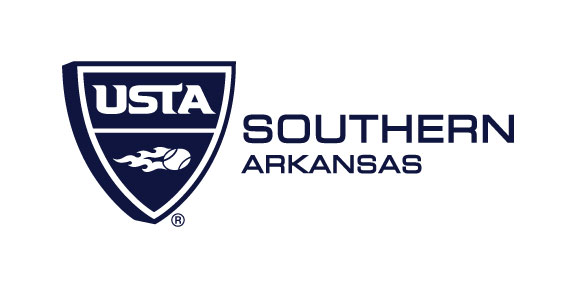 1982 – Don Pritchard1983 – Jerry Saubers1984 – John Layman1985 – Myron Shofner1986 – Raymond Owens1987 – George Caristianos1988 – Charlotte Kraft1989 – Bob Kline1990 – Jo Mills1991 – Don Oosterhous1992 – Marga Franken1993 – Ned Kraft1994 – Art Robertson1995 – Dick Mills1996 – Ann Harris1997 – Harold Henderson1998 – John Iskra1999 – Roger Harmon2000 – Bronson Van Wyck2001 – Anita Russell2002 – Bud Weinstock2003 – Patsy Burton2004 – Judy Breckon2005 – Jim Russel2006 – June Tackett2007 – Ray Beal2008 – Joyce Faulkne2009 – Pat Lawson2010 – Pat Nelson2011 – Gayle Fowlkes2012 – John Andrews2013 – No Award2014 – No Award2015 – Joel Gambill2016 – Tom Eppler2017 – Jan Coester